Eks. 6: Bygningsdelsbeskrivelse KVISTE (volumenelementer)Kvistene udføres som ventilerede flunkekviste med 30 graders saddeltagskonstruktion til montering på et 40 graders tagpaptag på hanebåndspær.Kvistene beklædes på flunker og tag med forpatineret zink som påsættes på pladsen. Indvendig leveres kvistene uden gipsbeklædning. Kvistene projekteres i tæt kommunikation med rådgiverne.Omfang:	 16 stk. kviste i henhold til tegning XX.1. Konstruktionsopbygning    Tagkonstruktion:Underpap21 mm krydsfiner30 graders spær med ventilation195 mm mineraluld mellem spærDampspærre 0,20 mm PE-folie45 mm påforing 45 mm mineraluld fastholdt med trådFlunker:Ru bræddebeklædning22 mm afstandslisterVindspærre145 mm ribber145 mm mineraluld kl. 34Dampspærre 0,20 mm PE-folie21 x 95 mm forskalling2.  Indbygning fra fabrikVinduer og inddækninger indbygges fra fabrik i henhold til tegninger XX og i øvrigt i henhold til leverandør forskrifter. Vinduer leveres af anden entreprenør.3.  Ydeevnekrav     3.1:   StatikNaturlaster og nyttelaster leveres af rådgiver. Lasterne fremgår af A.1 Projektgrundlag. Det påhviler entreprenøren at opstille eventuelle specielle laster (sneophobninger etc.) og opstille konstruktionernes egenlaste.Det påhviler leverandøren at sikre at kvistene kan optage de anførte laster og videreføre dem til underlaget. Eventuelle forankringspunkter skal leveres i de på tegning YY anførte punkter.     3.2:   Fugt Kvistene henføres til fugtanvendelsesklasse 3.     3.3:   Varme/energiKonstruktionerne skal opfylde følgende U-værdikrav:Tagkonstruktion: 	U<= 0,15 W/m2KFlunker:		U<= 0,20 W/m2KVinduer:		U<= 1,00 W/m2K    Eref >= -17 kWh/m2/årFlunker og tag isoleres med mineraluld iht. EN13162.Opfyldelse af energiramme og varmetransmissionsramme for hele bygningen dokumenteres af rådgiver.      3.4:   TæthedLeverandøren projekterer egne elementsamlinger så kvistene kan overholde tæthedskravet. Samlinger mod tag (anden entreprise) udføres i henhold til arkitekttegninger.Komplettering byggeplads Indvendige overflader beklædes med 13 mm gipskartonplader på flunker og loft som beskrevet under tømrerentreprise.Udvendig zinkbeklædning udføres som beskrevet under vvs-entreprisen. Tilstødende bygningsdeleDer skal regnes med at kunne montere kviste på taget med følgende udfaldskrav:a.	Koter:		+/- 10 mm	Kontrolleret ved nivellementb.	Placering:	+5/-10 mm	Kontrolleret ved målebåndc.	Taghældning: 	+/- 0,5 grader	Kontrolleret med vinkelmålerUdformningen af forankringsdetaljer aftales med rådgiveren inden produktionen af kvistene påbegyndes. KvalitetssikringElementleverandøren skal være certificeret iht. EN 14732: ”Præfabrikerede væg-, gulv- og tagelementer” jf. DS/EN 1995-1-1 DK NA.Elementerne  udføres med følgende tolerancer jf. EN14732: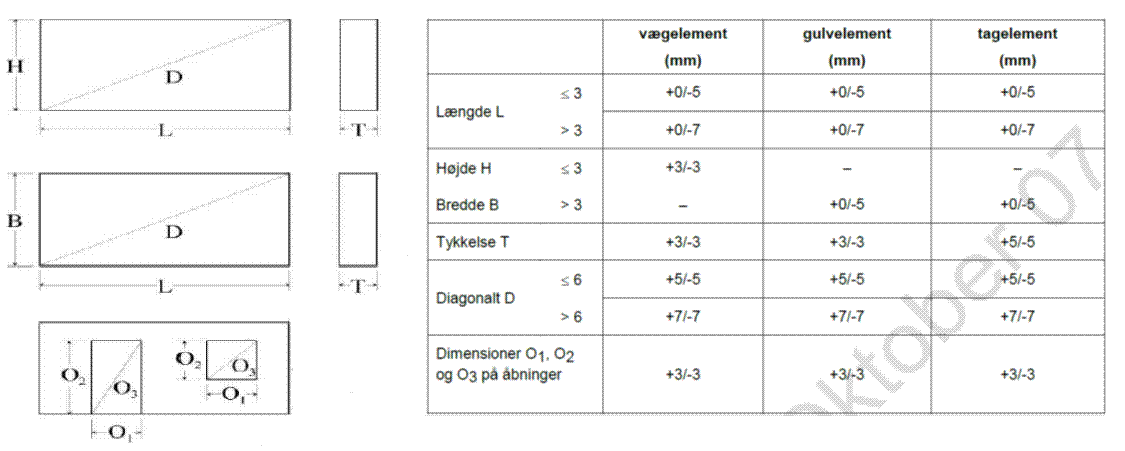 Kvistleverandøren leverer følgende KS-materiale til byggeriets kvalitetshåndbog iht. EN14732: Montagemappe indeholdende:- Montage & sikkerhedsvejledning   (jf. BAR anvisning: ”Montage af træelementer”)- Montageplaner (elementnummerering, montageretning, mål mv.)- Samlingsdetaljer- Løsdelsliste- LæsselisteDrift- & vedligeholdelsesvejledningLeverandøren skal på opfordring tilsende tilsynet sine produktionskontrolskemaer udført i henhold til EN14732 Elementkontrolskemaer - daglig/ugentlig kontrol	       (mål, tolerancer, materialer, fugtkontrol, limkontrol, mærkning mv.)Leverandøren fremsender sammenbygningsdetaljer mod tilgrænsende bygningsdele (anden leverance) til kontrol hos tilsynet før produktionsstart.  Alle sammenbygningsdetaljer skal projekteres i samarbejde med tilsynet eller dennes repræsentant.